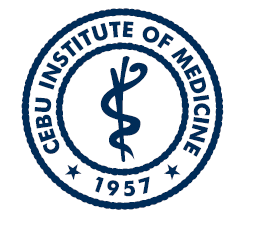 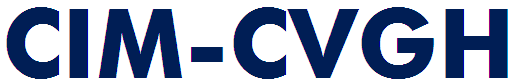 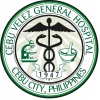 PROTOCOL DEVIATIONVIOLATION REPORTI     INSTITUTIONAL REVIEW BOARD79     F. RAMOS ST., CEBU CITYTel.   253-7413   Fax. (63-32) 253-9127I     INSTITUTIONAL REVIEW BOARD79     F. RAMOS ST., CEBU CITYTel.   253-7413   Fax. (63-32) 253-9127FORM 3.5Protocol Violation Deviation Report for:Protocol Violation Deviation Report for:Protocol Violation Deviation Report for:Protocol Violation Deviation Report for:Date:Date:IRB Ref No.:IRB Ref No.:Investigator:Investigator:Contact No.:Contact No.:Sponsor:Sponsor:Contact NO.:Contact NO.:TitleTitleDeviation from ProtocolMajorMinorDeviation from ProtocolMajorMinorViolationViolationDescription:Description:Description:Description:Found By:Found By:Reported by:Reported by:Actions TakenActions TakenOutcome:Outcome:                  Primary reviewer Name                                  Signature                                                Date                  Primary reviewer Name                                  Signature                                                Date                  Primary reviewer Name                                  Signature                                                Date                  Primary reviewer Name                                  Signature                                                Date     CIMCVGH IRB Chairman Name                                  Signature                                                Date     CIMCVGH IRB Chairman Name                                  Signature                                                Date     CIMCVGH IRB Chairman Name                                  Signature                                                Date     CIMCVGH IRB Chairman Name                                  Signature                                                Date